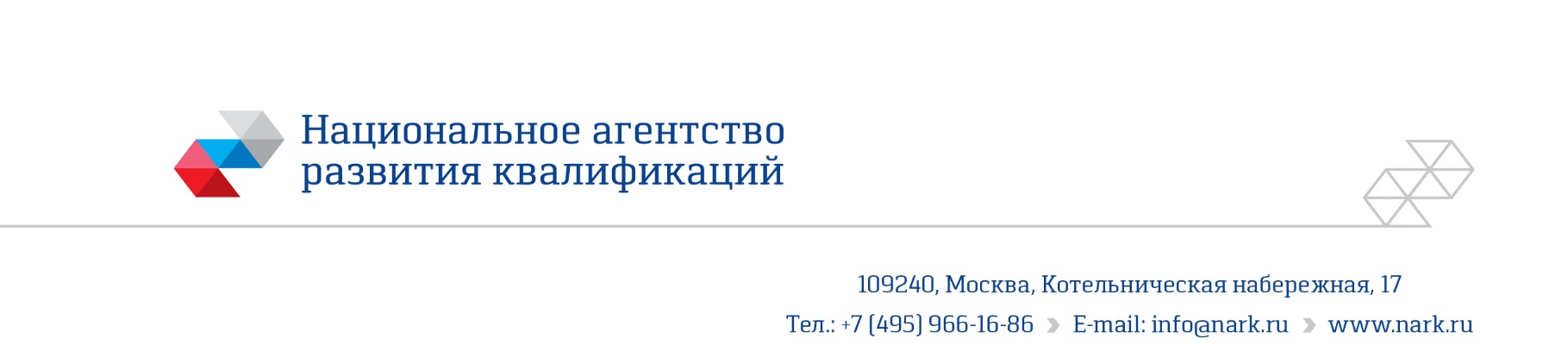 ПРИМЕР ОЦЕНОЧНОГО СРЕДСТВА                           для оценки квалификацииИнженер по эксплуатации трансформаторных подстанцийи распределительных пунктов с первичным напряжением до 20 кВ(6 уровень квалификации)(наименование квалификации)Комплект оценочного средства разработан в рамках Комплекса мероприятий по развитию механизма независимой оценки квалификаций, по созданию и поддержке функционирования базового центра профессиональной подготовки, переподготовки и повышения квалификации рабочих кадров Москва  2018 годОглавление1. Наименование квалификации и уровень квалификации	12. Номер квалификации	13. Профессиональный стандарт или квалификационные требования, установленные федеральными законами и иными нормативными правовыми актами Российской Федерации (далее - требования к квалификации)	14. Вид профессиональной деятельности	15. Спецификация заданий для теоретического этапа профессионального экзамена	16. Спецификация заданий для практического этапа профессионального экзамена 37. Материально-техническое обеспечение оценочных мероприятий	48. Кадровое обеспечение оценочных мероприятий	49. Требования безопасности к проведению оценочных мероприятий (при необходимости)	510. Задания для теоретического этапа профессионального экзамена	511. Критерии оценки (ключи к заданиям), правила обработки результатов теоретического этапа профессионального экзамена и принятия решения о допуске (отказе в допуске) к практическому этапу профессионального экзамена	712. Задания для практического этапа профессионального экзамена	713. Правила обработки результатов профессионального экзамена и принятия решения о соответствии квалификации соискателя требованиям к квалификации	914. Перечень нормативных правовых и иных документов, использованных при подготовке комплекта оценочных средств (при наличии)	101. Наименование квалификации и уровень квалификацииИнженер по эксплуатации трансформаторных подстанций и распредели-тельных пунктов с первичным напряжением до 20 кВ (6 уровень квалификации) _____________________________________________________(указываются в соответствии с профессиональным стандартом или квалификационными требованиями, установленными федеральными законами и иными нормативными правовыми актами Российской Федерации)2. Номер квалификации16.01900.02________________________________________________________ (номер квалификации в реестре сведений о проведении независимой оценки квалификации)3. Профессиональный стандарт или квалификационные требования, установленные федеральными законами и иными нормативными правовыми актами Российской Федерации (далее - требования к квалификации)Специалист по эксплуатации трансформаторных подстанций и распределительных пунктов. Приказ Министерства труда и социальной защиты РФ от «17» апреля . № 266н (регистрационный номер 97)_____(наименование и код профессионального стандарта либо наименование и реквизиты документов, устанавливающих квалификационные требования)4. Вид профессиональной деятельностиТехническое обслуживание и ремонт электротехнических устройств, оборудования и установок____________________________________________(по реестру профессиональных стандартов)5. Спецификация заданий для теоретического этапа профессионального экзаменаОбщая информация по структуре заданий для теоретического этапа профессионального экзамена:количество заданий с выбором ответа: 40;количество заданий на установление соответствия: 0;количество заданий на установление последовательности: 0;Время выполнения теоретического этапа экзамена: 40 минут.6. Спецификация заданий для практического этапа профессионального экзамена7. Материально-техническое обеспечение оценочных мероприятийа) материально-технические ресурсы для обеспечения теоретического этапа профессионального экзамена: кабинет, оборудованный персональными компьютерами с доступом в сеть интернет._______________________________(помещение, инвентарь, компьютерная техника и оргтехника, программное обеспечение, канцелярские принадлежности и другие)б) материально-технические ресурсы для обеспечения практического этапа профессионального экзамена: кабинет, оборудованный персональными компьютерами с доступом в сеть интернет; нормативно-техническая литература; справочная литература и методические рекомендации; возможно использование обучающих стендов для проверки реальных навыков работы. _________________(оборудование, инструмент, оснастка, материалы, средства индивидуальной защиты, экзаменационные образцы и другие)8. Кадровое обеспечение оценочных мероприятий1. Высшее образование.2. Опыт работы не менее 3 лет в должности и (или) выполнения работ (услуг) по виду профессиональной деятельности, содержащему оцениваемую квалификацию, но не ниже уровня оцениваемой квалификации.3. Подтверждение прохождение обучения по ДПП (при наличии), обеспечивающим освоение:а) знаний:нормативно-правовых актов (далее – НПА) в области независимой оценки квалификации и особенности их применения при проведении профессионального экзамена;нормативные правовые акты, регулирующие вид профессиональной деятельности и проверяемую квалификацию;методы оценки квалификации, определенные утвержденным Советом оценочным средством (оценочными средствами);требования и порядок проведения теоретической и практической части профессионального экзамена и документирования результатов оценки;порядок работы с персональными данными и информацией ограниченного использования (доступа);б) умений:применять оценочные средства;анализировать полученную при проведении профессионального экзамена информацию, проводить экспертизу документов и материалов;проводить осмотр и экспертизу объектов, используемых при проведении профессионального экзамена;проводить наблюдение за ходом профессионального экзамена;принимать экспертные решения по оценке квалификации на основе критериев оценки, содержащихся в оценочных средствах;формулировать, обосновывать и документировать результаты профессионального экзамена;использовать информационно-коммуникационные технологии и программно-технические средства, необходимые для подготовки и оформления экспертной документации.4. Подтверждение квалификации эксперта со стороны Совета по профессиональным квалификациям.5. Отсутствие ситуации конфликта интереса в отношении конкретных соискателей.9. Требования безопасности к проведению оценочных мероприятий (при необходимости)Проведение обязательного инструктажа на рабочем месте.10. Задания для теоретического этапа профессионального экзамена2. Выберите правильный ответ: Изделия исполнения УХЛ предназначены для работы при температурах:1. От +40 до -45;2. От +40 до -60;3. От +40 до -10;4. От +40 до +1;5. От +50 до -50.10. Выберите правильный ответ: Что необходимо предпринять при автоматическом отключении трансформатора с прекращением электроснабжения потребителей и наличии на подстанции резервного трансформатора, устройство АВР на котором отказало в действии?1. Резервный трансформатор включается в работу;2. Проводится ремонт устройства АВР;3. Распределительное устройство выводится из работы в ремонт;4. Производится повторное включение трансформатора, отключенного автоматикой;5. Все перечисленное.18. Выберите правильный ответ: Закончите предложение: «Средний ремонт согласно ГОСТ 18322-2016 осуществляется для…»:1. Обеспечения или восстановления работоспособности объекта и состоящий в замене и (или) восстановлении отдельных легкодоступных его частей;2. Восстановления ресурса блоков, деталей, частей оборудования, срок службы которых меньше периода между двумя последовательно проводимыми капитальными ремонтами;3. Восстановления исправности основных (базисных) частей и деталей электрооборудования и обеспечения их надежной и экономичной работы в межремонтный период;4. Восстановления исправности и частичного восстановления ресурса объекта с заменой или восстановлением составных частей ограниченной номенклатуры и контролем технического состояния объекта в объеме, предусмотренном в документации;5. Восстановления исправности и полного или близкого к полному ресурса объекта с заменой или восстановлением любых его частей, включая базовые.31. Выберите правильный ответ: На основании какого документа осуществляется вывод трансформатора из работы в ремонт согласно ПТЭ ЭСиС?1. Должен быть оформлен заявкой, подаваемой согласно перечням на их оперативное управление и оперативное ведение в соответствующую диспетчерскую службу;2. Должен быть указан в месячном плане-графике ремонтов;3. Должен быть оформлен приказом по организации;4. Должен быть указан в годовом плане-графике ремонтов;5. Должен быть оформлен распоряжением руководителя организации.38. Выберите правильный ответ: Минимальной квалификацией работника, для выполнения ремонта с заменой деталей (элементов) разъединителей, короткозамыкателей всех типов на напряжении 10 кВ, является:1.	Электрослесарь по ремонту оборудования распределительных устройств 4 разряда;2.	Электрослесарь по ремонту оборудования распределительных устройств 3 разряда;3.	Электромонтер по ремонту аппаратуры релейной защиты и автоматики 3 разряда;4.	Электромонтер по испытаниям и измерениям 4 разряда;5.	Электромонтер по испытаниям и измерениям 3 разряда.11. Критерии оценки (ключи к заданиям), правила обработки результатов теоретического этапа профессионального экзамена и принятия решения о допуске (отказе в допуске) к практическому этапу профессионального экзаменаКлючи не раскрываются.Вариант соискателя формируется из случайно подбираемых заданий в соответствии со спецификацией. Всего 120 заданий. Вариант соискателя содержит 40 заданий. Баллы, полученные за выполненное задание, суммируются. Максимальное количество баллов – 40. Решение о допуске к практическому этапу экзамена принимается при условии достижения набранной суммы баллов от 32 и более.12. Задания для практического этапа профессионального экзамена 1. Задание на выполнение трудовых функций, трудовых действий в реальных или модельных условиях:Трудовые функции: Проверка технического состояния муниципальных линий электропередачи, Производство работ по эксплуатации муниципальных линий электропередачи, Контроль соблюдения персоналом правил трудового распорядка, требований охраны труда, промышленной и пожарной безопасности;Задание: Проверка состояния и ремонт ТП напряжением выше 1000 В до 20 кВ;Вариант оформления:13. Правила обработки результатов профессионального экзамена и принятия решения о соответствии квалификации соискателя требованиям к квалификацииПоложительное решение о соответствии квалификации соискателя требованиям к квалификации по квалификации Инженер по эксплуатации трансформаторных подстанций и распределительных пунктов с первичным напряжением до 20 кВ (6 квалификационный уровень) принимается при полностью выполненном практическом задании.14. Перечень нормативных правовых и иных документов, использованных при подготовке комплекта оценочных средств (при наличии)1. Правила устройства электроустановок, утвержденные приказом Минэнерго РФ от 08.07.2002 N 204;2. Правила по охране труда при эксплуатации электроустановок, утвержденные приказом Минтруда России от 24 июля 2013 года N 328н с изменениями от 19 февраля 2016 года N 74н;3. Правила технической эксплуатации электроустановок потребителей, утвержденные приказом Минэнерго России от 13 января 2003 года N 6;4. Правила технической эксплуатации электрических станций и сетей Российской Федерации, утвержденные приказом Минэнерго России от 19 июня 2003 года № 229;5. ГОСТ Р 52565-2006. Национальный стандарт Российской Федерации. «Выключатели переменного тока на напряжения от 3 до 750 кВ. Общие технические условия»;6. ГОСТ 32144-2013 «Электрическая энергия. Совместимость технических средств электромагнитная. Нормы качества электрической энергии в системах электроснабжения общего назначения»;7. ГОСТ 18322-2016 «Система технического обслуживания и ремонта техники. Термины и определения»;8. ГОСТ Р 52104-2003 «Ресурсосбережение. Термины и определения»;9. ГОСТ Р 51750-2001 «Энергосбережение. Методика определения энергоемкости при производстве продукции и оказании услуг в технологических энергетических системах. Общие положения»;10. Единый тарифно-квалификационный справочник работ и профессий рабочих. 11. CO 153-34.20.561-2003 «Инструкция по предотвращению и ликвидации аварий в электрической части энергосистем».Знания, умения в соответствии с требованиями к квалификации, на соответствие которым проводится оценка квалификацииКритерии оценки квалификацииТип и № задания Эксплуатационные требования к оборудованию, инженерным системам, зданиям и сооружениям трансформаторных подстанций и распределительных пунктовМаксимальный результат –             4 баллаЗадания 1-4Нормы допустимых значений отклонения частоты и напряжения электрической энергииМаксимальный результат –              4 баллаЗадания 5-8Методы устранения неисправностей и ликвидации аварийных ситуаций в работе трансформаторных подстанций и распределительных пунктовМаксимальный результат  – 4 баллаЗадания 9-12Перспективы развития области профессиональной деятельности, связанной с эксплуатацией трансформаторных подстанций и распределительных пунктовМаксимальный результат  –          4 баллаЗадания 13-16Осуществлять оперативное, текущее и перспективное планирование производственной деятельности структурного подразделения, направленное на обеспечение исправного состояния, эффективную и безаварийную работу трансформаторных подстанций и распределительных пунктовМаксимальный результат –                4 баллаЗадания 17-20Разрабатывать планы и графики производства работ по техническому обслуживанию и ремонту трансформаторных подстанций и распределительных пунктовМаксимальный результат –               4 баллаЗадания 21-24Разрабатывать предложения по оперативному, текущему и перспективному планированию работ по техническому обслуживанию и ремонту линий электропередачиМаксимальный результат –               4 баллаЗадания 25-28Порядок и методы оперативного, текущего и перспективного производственного (технико-экономического) планированияМаксимальный результат –              4 баллаЗадания 29-32Нормы времени на проведение работ по техническому обслуживанию и ремонту трансформаторных подстанций и распределительных пунктовМаксимальный результат –               4 баллаЗадания 33-36Квалификационные требования к персоналу, осуществляющему деятельность по эксплуатации трансформаторных подстанций и распределительных пунктовМаксимальный результат –                4 баллаЗадания 37-40Итого 40 балловМаксимальный результат 40 балловТрудовые функции, трудовые действия, умения в соответствии с требованиями к квалификации, на соответствие которым проводится оценка квалификацииКритерии оценки квалификацииТип и № заданияОрганизационно-техническое, технологическое и ресурсное обеспечение работ по эксплуатации трансформаторных подстанций и распределительных пунктовСоответствие действий требованиям нормативных правовых актов и инструкцийПрактическое заданиеПланирование и контроль деятельности по эксплуатации трансформаторных подстанций и распределительных пунктовСоответствие действий требованиям нормативных правовых актов и инструкцийПрактическое заданиеКоординация деятельности персонала, осуществляющего техническое обслуживание и ремонт трансформаторных подстанций и распределительных пунктовСоответствие действий требованиям нормативных правовых актов и инструкцийПрактическое задание1. ЗАДАНИЕ НА ВЫПОЛНЕНИЕ ТРУДОВЫХ ФУНКЦИЙ, ТРУДОВЫХ ДЕЙСТВИЙ В РЕАЛЬНЫХ ИЛИ МОДЕЛЬНЫХ УСЛОВИЯХТиповое задание: Организация и планирование работы по техническому обслуживанию и ремонту ТП.Цель работы: привить навыки в разработке графиков планово-предупредительных ремонтов (ППР) и расчетах производственных ресурсов, связанных с организацией бесперебойной работы оборудования в системе ППР.Задание. Составить задание на техническое обслуживание ТП 6(10) кВ в объеме всех регламентных работ в ТП (при моделировании ситуации необходим состав основного и вспомогательного оборудования ТП).Программа работы:1. Описание ситуации: Согласно перспективному графику ТОиР на текущий год намечено проведение технического обслуживание ТП 6(10) кВ.2. Выбрать структуру цикла технического обслуживания с указанием количества осмотров, измерений и испытаний в цикле.3. Определить длительность межосмотрового периода для каждого вида осмотров.4. Определить длительность периода между испытаниями для каждого вида испытаний (измерений).5. Определить трудоемкость работ по проведению осмотра оборудования и проведению необходимых испытаний.8. Построить план-график проведения осмотров, измерений и испытаний оборудования ТП.Обобщенная формулировка задания, на базе которого могут разрабатываться варианты путем видоизменения предмета, материалов, технологий и прочих условий задачиУсловия выполнения задания:1. Место (время) выполнения задания ЦОК (возможно выполнение задания в модельных условиях).2. Максимальное время выполнения задания: 1 часа 30 минут мин./час.3. Вы можете воспользоваться (указать используемое оборудование (инвентарь), расходные материалы, литературу и другие источники, информационно-коммуникационные технологии  и проч.)  Литература:1. Правила устройства электроустановок.2. Правила технической эксплуатации электрических станций и сетей.3. Нормы испытания электрооборудования.4. Правила охраны электрических сетей напряжением свыше 1000 В.6. Правила охраны электрических сетей напряжением до 1000 В.7. Правила техники безопасности при эксплуатации электроустановок.8. Правила эксплуатации электроустановок потребителей. М.: Энергоатомиздат, 1992.9. Правила по охране труда при эксплуатации электроустановок (приказ Минтруда России от 24.07.2013).10. Сборник правил и инструкций, применяемых при эксплуатации электроустановок потребителей.11. Правила применения и испытания средств защиты, используемых в электроустановках. Технические требования к ним (9 издание).13. Нормы времени на ремонт и техническое обслуживание воздушных и кабельных линий, трансформаторных подстанций и распределительных пунктов 0,4-20 кВ.14. Типовые нормы времени на капитальный текущий ремонт и обслуживание электрических сетей, электроэнергетических устройств и оборудования.15. Типовые Карты организации труда на основные виды работ по капитальному ремонту и техническому обслуживанию электрических сетей напряжением 0,38-10 кВ.16. Заводские инструкции по эксплуатации электрооборудования, применяемого в трансформаторных подстанциях 6-10/0,4 кВ и распределительных пунктах 6-20 кВ.18. Нормы расхода материалов и изделий на ремонт и техническое обслуживание комплектных трансформаторных подстанций напряжением 10/0,4 кВ и мачтовых трансформаторных подстанций напряжением 6-20/0,4 кВ.19. Нормы аварийного страхового запаса запасных частей мачтовых и комплектных трансформаторных подстанций 6-20/0,38 кВ.20. Методические указания по определению потребности в механизмах для эксплуатации и ремонта коммунальных электрических и тепловых сетей.